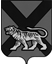 ТЕРРИТОРИАЛЬНАЯ ИЗБИРАТЕЛЬНАЯ КОМИССИЯ ХАНКАЙСКОГО РАЙОНАР Е Ш Е Н И Е11.06.2021 		                с. Камень-Рыболов	                        № 5/21О проведении Дня молодого избирателя в Ханкайском муниципальном районе в 2021 году Заслушав информацию председателя территориальной избирательной комиссии Ханкайского района Гурулевой О.В. об исполнении решения территориальной избирательной комиссии Ханкайского района от 25.03.2021    № 3/16 «О проведении Дня молодого избирателя в Ханкайском муниципальном округе в 2021 году», территориальная избирательная комиссия Ханкайского районаРЕШИЛА:         1. Информацию о проведении Дня молодого избирателя в Ханкайском муниципальном районе в 2021 году принять к сведению (прилагается). 2. Решение территориальной избирательной комиссии Ханкайского района от 25.03.2021 № 3/16 «О проведении Дня молодого избирателя в Ханкайском муниципальном округе в 2021 году» снять с контроля.Председатель комиссии                                                                     О.В.ГурулеваСекретарь комиссии			                                      	М.В. Герасименко